Strain Energy due to Direct Load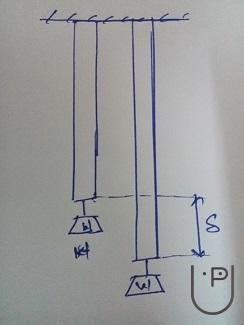 Let us assume a member with uniform cross section A and of length L, be subjected to external axial load W as shown in the figure.As the load is gradually applied the load is increased from 0 to W, due to which the member is gradually extended by Δ.Work done due to load is given by the product of average load and the displacement Δ.                                     Work done = 1/2 * W * ΔLet the tension developed in the member be T, @ Equilibrium W = T   Tensile stress (ƒ) = T/A   Tensile strain (e) = ƒ/E = T/AE   Δ = eL = T/AE *L]Strain Energy Stored = Work Done = 1/2*W*Δ = 1/2*T*TL/AE = T2L/2AE